CONCORSO PUBBLICO PER SOLI ESAMI PER LA COPERTURA DI N. 1 POSTI A TEMPO PIENO ED INDETERMINATO DI “AGENTE DI POLIZIA LOCALE” CATEGORIA GIURIDICA C, POSIZIONE ECONOMICA C1, PRESSO IL SETTORE POLIZIA LOCALE.Spett.leCOMUNE DI MASSALENGOPiazza della Pace, 1				26815 MASSALENGO (LO)Il/la sottoscritto/a __________________________________________________________Recapito telefonico: _________________ e-mail ________________________________presa visione del bando relativo alla selezione pubblica in oggetto specificata,CHIEDEdi essere ammesso/a alla selezione pubblica precisata in oggetto.A tal fine dichiara, sotto la propria responsabilità, ai sensi degli artt. 46 e 47 del D.P.R. n. 445 del 28.12.2000 e consapevole delle sanzioni penali previste dal successivo art. 76 in caso di dichiarazioni mendaci, quanto segue:Nome e Cognome ________________________________________________Di essere nato/a a  _______________________ (___) il __________________Di essere residente a ____________________________ (___) cap _________Piazza/Via _______________________________________________ n. ____Codice fiscale ___________________________________________________Stato civile ______________________________________________________Di avere il godimento dei diritti civili e politici, anche negli Stati di appartenenza o di provenienza;Di essere in possesso della seguente Cittadinanza __________________________________________________________________(indicare la cittadinanza italiana ovvero di un paese dell’Unione Europea di cui al D.P.C.M. del 07.02.94, n. 174)Di possedere un'adeguata conoscenza della lingua italiana (solo per i cittadini dell'Unione Europea);di godere dei diritti civili e politici e di essere iscritto/a nella lista elettorale del Comune di ___________________________________________________(ovvero di non essere iscritto/a o cancellato/a dalle liste medesime per il seguente motivo:__________________________________________________________________Di non avere riportato condanne penali (si ricorda l’obbligo di dichiarare esplicitamente tutte le condanne penali ricevute)ovveroDi avere riportato le seguenti condanne penali: __________________________________________________________________Di non aver subito condanna penale a pena detentiva per delitto non colposo e di non essere stato sottoposto a misure di prevenzione;Di non avere carici penali pendentiovveroDi avere i seguenti carichi penali pendenti __________________________________________________________________Di non essere stato/a dispensato o destituito/a dall’impiego presso Pubbliche Amministrazioni per persistente insufficiente rendimento, ovvero di non essere stati dichiarati decaduti da un impiego statale, anche negli Stati di appartenenza o di provenienza;Di essere in possesso dell’idoneità psico-fisica allo svolgimento delle mansioni proprie del profilo professionale di cui trattasi;Di essere, nei riguardi degli obblighi militari (per gli aspiranti di sesso maschile nati entro il 31 dicembre 1985), nella seguente posizione 		__________________________________________________________________specificando altresì di non essere stato espulso dalle FF.AA. o da Corpi o Amministrazioni militarmente organizzati e di non aver svolto servizio sostitutivo civile quale obiettore di coscienza e di non aver inoltrato domanda a tale fine;Di essere in possesso della patente di guida non inferiore alla categoria “B” senza limitazioni;Di essere in possesso del seguente titolo di studio per l’ammissione al concorso:Diploma di ______________________________________________________ conseguito con votazione finale__________/________ in data ____________ presso l’Istituto: _________________________________________ con sede in _______________ (prov. ___)Si dichiara che tale titolo è equipollente a quelli richiesti dal bando ai sensi dell’art. ______ del D.Lgs _____________In caso di titolo di studio conseguito all’estero:si allega copia del provvedimento dell’Autorità competente di equivalenza del titolo di studio posseduto al titolo di studio richiesto dal presente provvedimento;Inoltre dichiaro di possedete i/il seguenti/e titoli/o di studio:____________________________________________________________________________________________________________________________________________________________________________________________________Di essere in possesso delle condizioni previste da leggi e regolamenti in vigore al momento dell’assunzione e delle prescrizioni contenute nel presente bando di selezione pubblica e in particolare quanto disposto dalla legge 65/1986 legge- quadro sulla Polizia Municipale per poter svolgere servizio di polizia municipale (in qualità di Agente di Polizia Municipale), di polizia giudiziaria (in qualità di Agente di Polizia Giudiziaria), di polizia stradale e di pubblica sicurezza che prevede la dotazione di armi (art. 5, quinto comma della suddetta legge) e idoneità e disponibilità al porto dell'arma d'ordinanza;Di avere adeguata conoscenza della lingua ingleseDi conoscere l’uso delle apparecchiature delle principali applicazioni informaticheDi accettare incondizionatamente tutte le condizioni del presente bando e le norme previste dal vigente Regolamento Comunale dei Concorsi e Selezioni per le Assunzioni a tempo indeterminato;Di accettare in caso di nomina tutte le disposizioni che regolano lo stato giuridico ed economico dei dipendenti del Comune di Massalengo Di avere diritto alla precedenza/preferenza alla nomina in quanto: Di indicare il seguente recapito al quale chiede sia indirizzata ogni eventuale comunicazione relativa al concorso e di impegnarsi a comunicare per iscritto eventuali successive variazioni esonerando il Comune in caso di sua irreperibilità:INDIRIZZO _________________________________________ CAP ___________COMUNE __________________________________________ PROV. _________Oppure in alternativaINDIRIZZO DI POSTA ELETTRONICA CERTIFICATA (PEC):____________________________________________________________________Oppure in alternativaINDIRIZZO MAIL:____________________________________________________________________Il/la sottoscritto/a ALLEGA elenco dei documenti presentati.________________________________________Luogo e dataFIRMA DEL CANDIDATO __________________________________Spazio riservato a coloro che intendono fruire dei benefici previsti dall’art. 20 della legge 5.02.1992, n. 104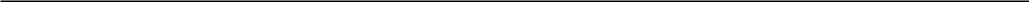 _l_ sottoscritt_ dichiara di essere diversamente abile ai sensi dell’art. 3 della legge 5.2.1992, n. 104 e successive modificazioni e integrazioni, pertanto dichiara di avere necessità del seguente ausilio nel corso dello svolgimento delle prove:_____________________________________________________________________	e dei seguenti tempi aggiuntivi: ____________________________________________________________________________________Luogo e dataFIRMA DEL CANDIDATO ___________________________________DICHIARAZIONE DI CONSENSO(Ai sensi dell’art. 7 del GDPR 2016/679 e della normativa nazionale vigente)Dichiaro di aver ricevuto completa informativa ai sensi dell’art. 13 del GDPR 2016/679 ed esprimo il consenso al trattamento dei dati personali per la procedura sopra specificata - nei limiti, per le finalità e per la durata precisati nell’avviso .Data …..Firma